Cook Memorial Library Commission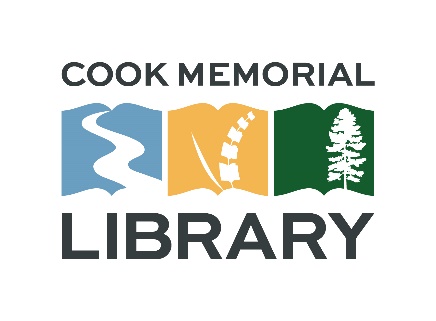 Regular Meeting AgendaThursday, August 19, 2021 @4:00pmLocation: Library study roomCall to orderMeeting called to order at: Introductions: Mackenzie Isaak, Alicia McConnell and Wyatt ChristensenAdditions/deletions from the agendaApproval of minutes from last two meetingsJune 17, 2021July 15, 2021CorrespondenceReportsDirector’s reportBudget/Grants/Activities updatesNew BusinessNew hiresSaturdaysMasks update as neededRemoval of some material on webpageAgenda items for next meetingAdjournmentMeeting adjourned at: 